Termos de ReferênciaConsultor nacional para apoiar o posicionamento do Mecanismo de Coordenação do País (pode ser modificado para o contexto do país)Atualizado: julho de 2021Anexo 1: Exemplo de mapa de posicionamento (concebido com a aplicação Visio)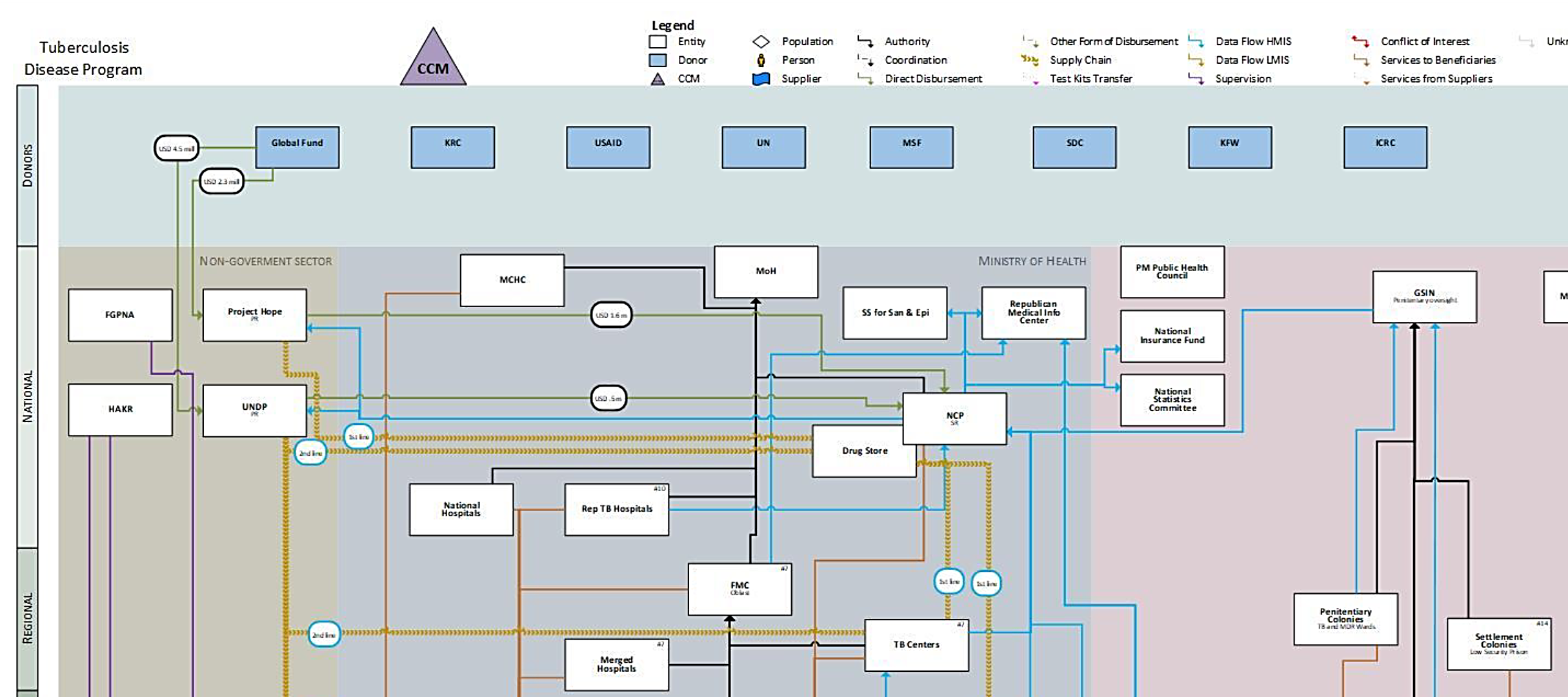 Anexo 2: Exemplo de mapa de posicionamento (preparado manualmente)ContextoA Política dos Mecanismos de Coordenação dos Países (MCP) do Fundo Global determina que o MCP deve estar posicionado no nível de responsabilidade mais elevado para o planeamento do desenvolvimento multiparceiro e multissector num país. O Fundo Global incentiva todos os países a basearem-se, sempre que possível, nas suas estruturas nacionais e a posicionarem o MCP e/ou as funções do MCP no âmbito das plataformas da saúde existentes, a fim de contribuir para a coordenação central dos programas de saúde, dos investimentos e da preparação para pandemias. Nos países que estão a preparar ativamente a transição para dispensar o financiamento do Fundo Global em relação a pelo menos uma componente de doença, o posicionamento do planeamento e da implementação pode implicar prazos mais urgentes. Estes dois aspetos devem ser utilizados para adaptar o papel do MCP, a fim de apoiar o sucesso do processo de transição e promover uma maior sustentabilidade. Tal pode incluir a transferência gradual das funções e dos princípios do MCP para instituições de saúde nacionais com a maior brevidade possível, para um planeamento de transição proativo, em vez de se esperar por uma subvenção de transição. O levantamento dos órgãos de administração da saúde existentes no país é o primeiro passo para institucionalizar as funções do MCP. Âmbito/ObjetivoO consultor nacional identificará as estruturas, os mecanismos de administração e as plataformas nacionais da saúde existentes que são responsáveis pela coordenação do sector da saúde e por questões específicas das doenças. Para o contexto da transição, o processo deve incluir um enfoque acrescido nas partes interessadas nacionais fulcrais que sejam mais adequadas para reforçar o planeamento, a preparação e a implementação da transição, bem como os esforços gerais para robustecer a sustentabilidade.O consultor efetuará o levantamento da posição de cada plataforma identificada nos sistemas nacionais e em relação ao MCP. O consultor também apoiará o MCP na criação de um plano de posicionamento baseado em três fases principais (consulte a Nota de Orientação sobre Posicionamento):Conhecimento;Coordenação;Estrutura sustentável.Tarefas e parâmetrosEspera-se do consultor nacional que efetue as tarefas seguintes:Documentos emitidosLinhas de relatoO consultor ficará subordinado ao Comité Executivo do MCP e ao presidente do Grupo de Trabalho da Evolução dos MCP. O consultor trabalhará em colaboração estreita com o Secretariado do MCP e o Grupo de Trabalho da Evolução dos MCP. Exige-se ao Secretariado do MCP que partilhe com o Fundo Global os documentos emitidos pelo consultor.Nível de esforço e período de execuçãoO consultor dispõe de 25 NdE para utilização durante um período de 2 meses. AnexosAnexo 1: Exemplo de mapa de posicionamento (concebido com a aplicação Visio).Anexo 2: Exemplo de mapa de posicionamento (preparado manualmente).Perfil dos CandidatosA. QualificaçõesEssencial:Grau avançado em saúde pública, finanças, administração pública, administração de empresas ou área relacionada.B. ExperiênciaEssencial:Experiência sólida no desenvolvimento de parcerias em ambientes políticos e na mediação de questões complexas e resultados aos níveis nacional, regional e internacional.Experiência profissional abundante, incluindo um historial de trabalho em análise de estratégias e políticas, planeamento e gestão de programas e/ou experiência equivalente.Compreensão e experiência sólidas em matéria de questões estratégicas, organizacionais, financeiras e de gestão.Entendimento sólido dos processos e do modelo de financiamento do Fundo Global.Excelentes aptidões de comunicação escrita e verbal.Desejável:Pelo menos 3 anos de experiência profissional (internacional ou nacional) em planeamento e gestão no sector humanitário.Experiência na gestão de programas de saúde pública e doenças, com incidência no VIH/SIDA, na tuberculose e na malária.Experiência documentada de coordenação entre várias partes interessadas.C. CompetênciasIdiomas:Nível profissional de inglês e conhecimento do idioma local (em particular o mais falado pelos representantes das populações-chave) são um requisito para esta função. Aptidões técnicas:Conhecimento robusto da aplicação Visio.Proficiência em aplicações do Microsoft Office, em especial Excel e Access; correio eletrónico, internet e sítios web essenciais.Entendimento sólido das questões de governação. Nível elevado de organização, iniciativa e consciência política.Conhecimento das questões de saúde pública.Aptidões interpessoais sólidas e capacidade comprovada para comunicar e interagir com responsáveis de alto nível do governo, das ONG, das agências da ONU e do sector privado.São essenciais fortes aptidões de escrita, apresentação e comunicação e competências de TI.Capacidade de liderar uma equipa e definir prioridades, lidando paralelamente com várias tarefas em simultâneo.Desejáveis experiência e/ou antecedentes com o governo ou o sector privado.